 BIRDY RELEASES “BEAUTIFUL LIES” THE TITLE TRACK OFF HER FORTHCOMING ALBUM OUT MARCH 25 LISTEN HERE: http://smarturl.it/BeautifulLiesSC 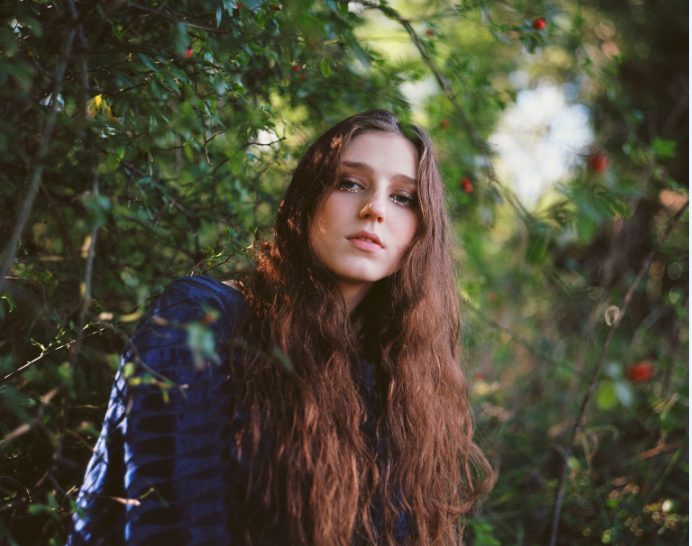 UK singer/songwriter Birdy has released “Beautiful Lies,” the title track off her forthcoming album out everywhere March 25 via Atlantic Records. Listen here: http://smarturl.it/BeautifulLiesSC. Teen Vogue premiered the track, calling it “a spare, haunting track that pairs those signature slightly melancholy vocals with the kind of piano and strings that immediately let you know you're listening to something special.” The track was written and produced by Birdy and RØMANS (Naughty Boy, Mary J. Blige, Disclosure). “Beautiful Lies” follows the release of Birdy’s enchanting music video for lead single “Keeping Your Head Up.” Watch here.  Birdy co-produced 6 of the 14 tracks on the album.  Producing credits go to Jim Abbiss (Arctic Monkeys/Adele) and MyRiot (London Grammar) while mixing duties were taken on by Craig Silvey (Arcade Fire/Florence and the Machine). Discussing the album Birdy said; “This is my coming of age record. I’ve learned so much in the last few years and have been able to use the many experiences – good and bad - as inspiration when writing this album. This is the album that I’ve been able to steer most confidently and proudly, from the writing to the production to the artwork. A lot of the album is about finding light in the dark and overcoming the times when we feel completely lost.”Pre-order the album: iTunes /Amazon Stream “Keeping Your Heard Up: Spotify